КОНСПЕКТ ЗАНЯТИЯ ПО НЕТРАДИЦИОННОМУ РИСОВАНИЮ Тема: «Дерево дружбы»  Техника: печатание ладошками Цель: обобщить и расширить знания детей о дружбе. Закрепить технику рисования «печать Муниципальное дошкольное образовательное учреждение«Детский сад №122 комбинированного вида»Конспектинтегрированного занятия«Солнечные лучики дружбы»в старшей группе №3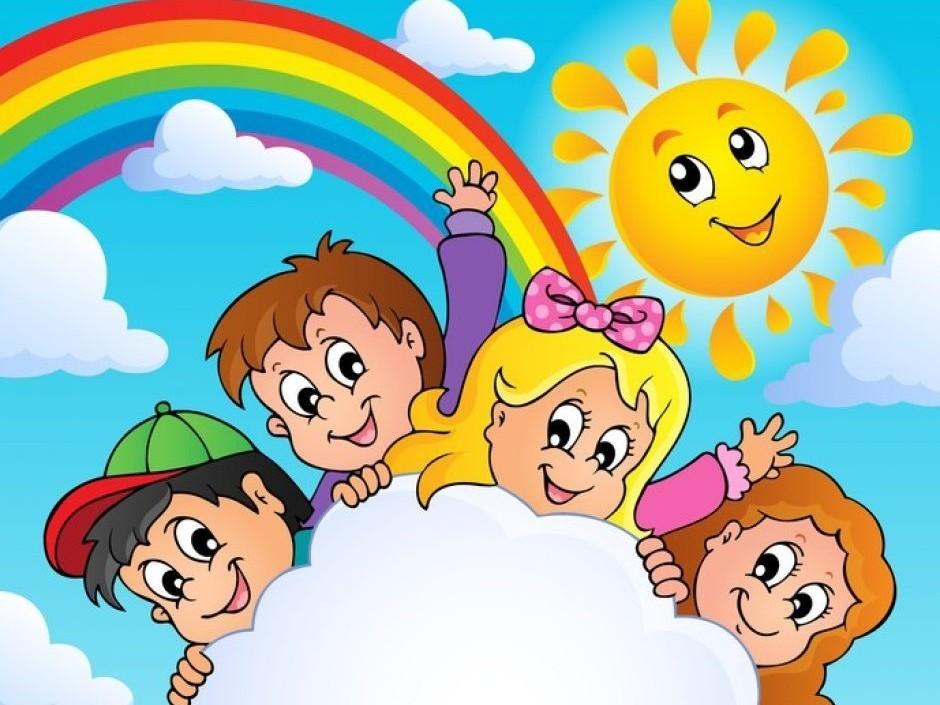                                                              Подготовила:                                                          воспитатель                                                                        старшей группы №3                                                                                                              Янина Н.Г.Саранск 2020    Задачи:   Образовательные задачи: Обогащать лексику дошкольников (дружба, чёткость, понимание, ласковые слова), познакомить детей с секретами дружбы.Формировать понятия «Дружба». Учить сотрудничать и проявлять заботу, внимание друг к другу. Закрепить умение равномерно располагать элементы на листе бумаги, аккуратно пользоваться клеем и ножницами;   Развивающие задачи:  Развивать социальные чувства(эмоции). Закладывать нравственные основы личности в процессе формирования представлений о дружбе.Развивать внимательность, наблюдательность при выполнении задания;Развивать мышление, устную речь, память, внимание.   Воспитательные задачи:Воспитывать дружеские отношения в работе, выполнять задуманное до логического конца.Оборудование: смайлики красного и зелёного цвета, клубочек, ватман с  изображение солнца без лучиков, листы цветной бумаги, ножницы, простые карандаши, клей, кисточки для клея, клеёнки, салфетки, аудиозапись «Барбарики», музыки В. Шаинского «Когда мои друзья со мной».Предварительная работа:Чтение стихотворений (О. Чекашовой «Мой друг», Г. Боргуль «Подружка Маша»,И. Моднина «Давайте дружить»), рассказов В. Осеевой., сказок о дружбе, их обсуждение, просмотр мультфильмов; беседы с детьми о дружбе, разбор ситуаций с хорошими и плохими поступками; прослушивание песен о дружбе; заучивание стихотворений; игры( дидактическая игра «Хорошо – плохо » ), разыгрывание ситуаций о дружбе.Ход ООД:     Организационный момент. Дети входят в группу и встают полукругом.
В: Придумано кем-то, просто и мудро:
При встрече здороваться – «Доброе утро!»
Доброе утро! - солнцу и птицам!
Доброе утро - улыбчивым лицам!Доброе утро, дети!  -А как ещё можно поприветствовать друг друга? ( «Здравствуйте», «Добрый день»,«Привет», рукопожатием, улыбкой, кивком головы, разными частями тела).
     Воспитатель предлагает детям дружески улыбнуться друг другу, взяться за руки в хороводе и по цепочке пожатием руки передать друг другу хорошее настроение.                             
 В: Как вы думаете, что такое - дружба?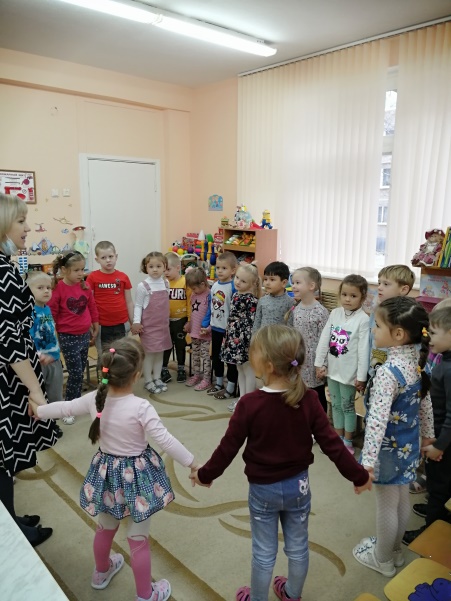 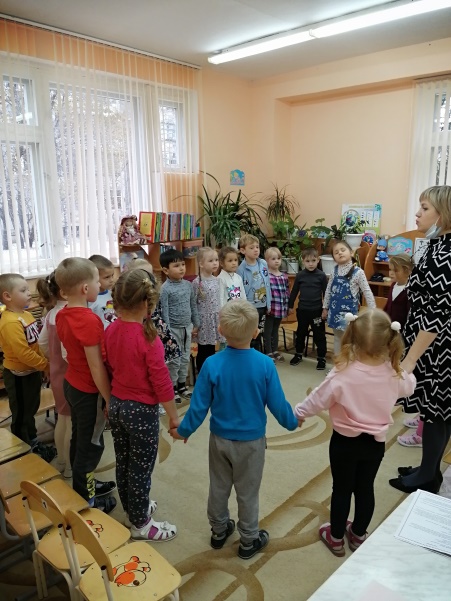  -Есть ли у вас друзья? - Зачем нам нужны друзья? - С кем можно дружить? - Каким должен быть настоящий друг? - С какими ребятами хочется дружить, а с какими не хочется?   Ответы детей.В: Дружба - это когда люди хотят быть вместе, когда вместе играют, общаются, не ссорятся. Дружба - это улыбки друзей. Друзья - это люди, с которыми нам интересно играть. Дружба - это когда, умеешь без крика и ссор договариваться; делиться игрушками, разговаривать вежливо и не грубить; быть внимательным (заботливым) к другу; уметь посочувствовать другу. Если радость у друга, то порадоваться вместе с ним, если беда, то вместе погрустить. Поднимите руки те, у кого есть друзья. (Дети поднимают руки).   - Другом может называться тот, кто готов разделить с тобой и радость и горе, а если понадобится, отдать тебе все, что имеет сам.   - А как вы должны относиться к другу?   - Сколько друзей можно иметь?   - А что лучше, когда один друг или много друзей?   - А можно, чтобы вся группа детей была друзьями?   - Ребята, как вы думаете, только дети могут быть вашими друзьями? А взрослые могут быть вашими друзьями?   - Ребята, а какими должны быть друзья? (Дружными, заботливыми, веселыми, вежливыми и т. д.).   - Если кто – то из вас придет в детский сад в плохом настроении, будет плакать, не захочет играть с детьми, что вы сделаете, чтобы его настроение улучшилось?  - Сделаем, чтобы у всех было хорошее настроение. Давайте поиграем в наши любимые игры.В: Ребята, а как должны поступать настоящие друзья? Сейчас мы это проверим.Игра «Поступки хорошие и плохие»- Давайте поиграем в интересную игру, которая поможет разобраться нам, как нужно поступать с друзьями, а  как не надо.- У вас есть смайлики, красный смайлик какой? (грустный), а зелёный? (веселый). Если я буду говорить о хорошем поступке, вы какой смайлик поднимете? (зелёный) и скажете: «Да!»  А если я скажу о плохом поступке, вы какой смайлик покажете? (красный) и  скажете «Нет!»1.Будем дружно мы играть и друг другу уступать.2. Есть одни в шкафу без света, апельсины и конфеты.3. Будем дружбой дорожить.4. Будем драки затевать, всех в округе обижать.5. Мы не струсим никогда, если помощь вдруг нужна.6. Со всеми честные всегда, не вруны, не ябеды.7.  Другу будем помогать.- Молодцы! Справились с заданием.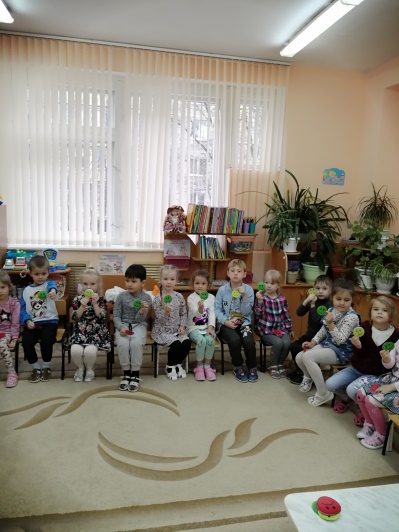 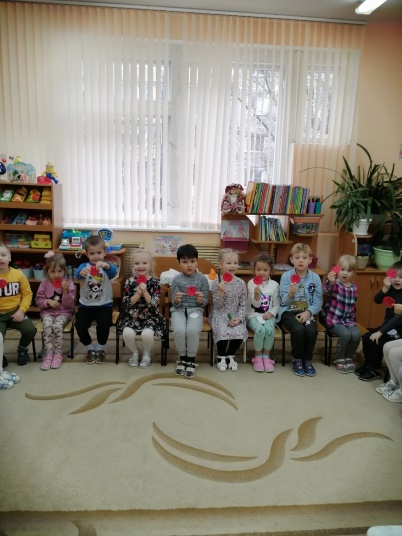 В: Я хочу показать вам волшебный клубочек.Игра «Волшебная паутинка дружбы» Вы должны  передавать  друг другу клубок, наматывая на пальчик, проговаривая, за какие качества дружат со своим другом/подругой. В конце игры образуется целая паутинка дружбы.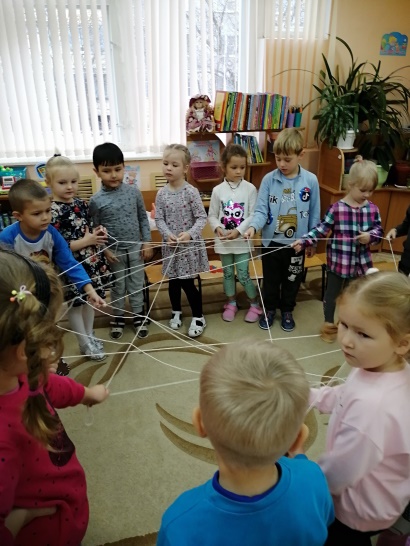 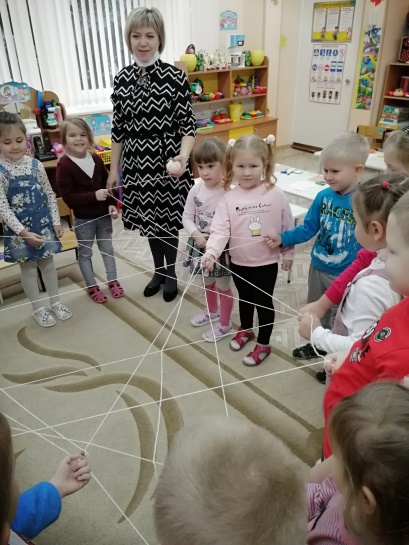 В: Ребята, мы хорошо поиграли, а теперь присаживайтесь на свои места за столы. Ребята, а вы хотите, чтоб в нашей группе всегда было тепло, уютно и царила доброта (ответы детей, а чтоб так было всегда мы сейчас с вами вместе, дружно сделаем солнце дружбы, а для этого нам понадобятся наши ладошки правая и левая. У вас на столе лежат карандаши и цветная бумага, ваша задача обвести обе руки и вырезать по контуру ножницами. Затем с моей помощью мы наклеим их к нашему солнышку.Но сначала сделаем пальчиковую гимнастику, которая называется  "Дружба"
Дружат в нашей группе девочки и мальчики.
(соединять пальцы в «замок»)
С вами мы подружим маленькие пальчики.
(касание кончиков пальцев обеих рук)
Раз, два, три, четыре, пять - начинай считать опять.
(парное касание пальцев от мизинцев)
Раз, два, три, четыре, пять - мы закончили считать.
(руки вниз, встряхнуть кистями)
В: А теперь приступаем к работе, если кому-то будет нужна помощь поднимаем руку. (по ходу ведётся индивидуальная работа) Клеим «ладошки по очереди», сначала одну, а потом другую. Мы ведь с вами дружные ребята, поэтому не будем толкать своих друзей? А то солнышко огорчится и не получится. Будем дожидаться своей очереди и подходить ко мне по одному.        Напоминаю правила при наклеивании, клей на «Ладошку» наносим на клеёнке и                        только на саму «Ладошку», пальчики клеем не намазываем. (Дети выполняют               задание, звучит аудиозапись «Барбарики»)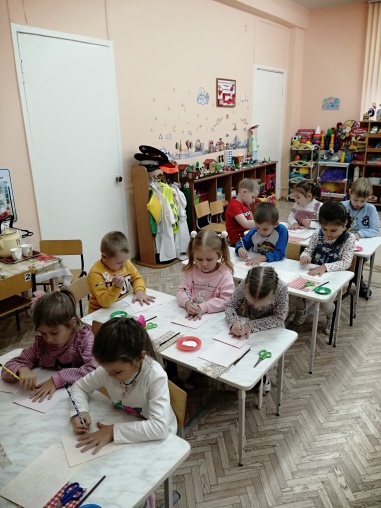 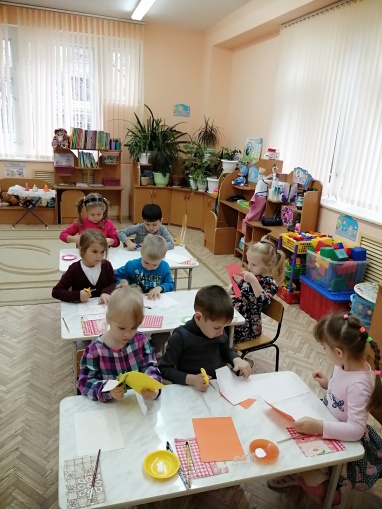 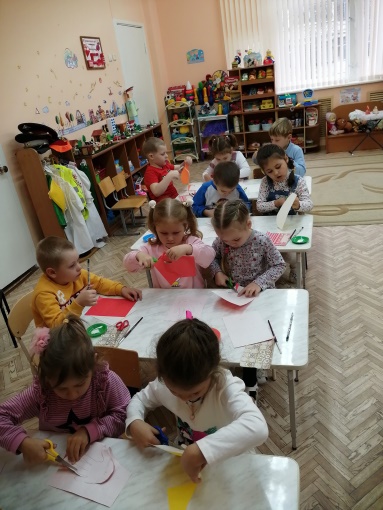 В: Вот и получилось у нас с вами очень красивое и тёплое солнце, мы с вами закрепили дружеские отношения в нашей группе, и теперь я думаю что вы поняли, что такое дружба и самое главное в дружбе - это улыбка, умение договариваться, быть добрыми и внимательными, дарить друг другу хорошее настроение. Спасибо вам, ребята за ваш труд. 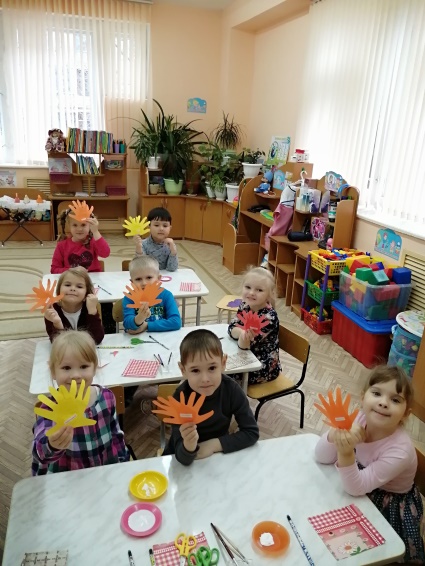 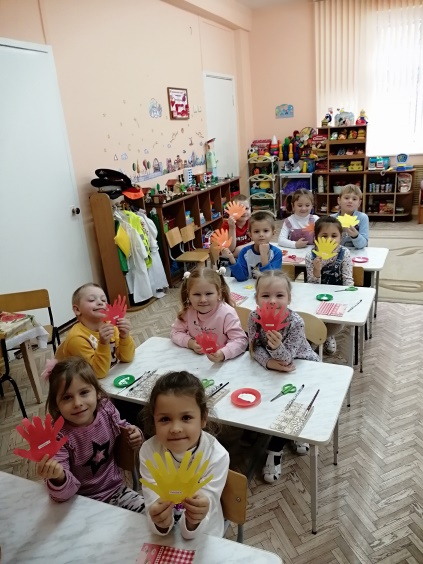 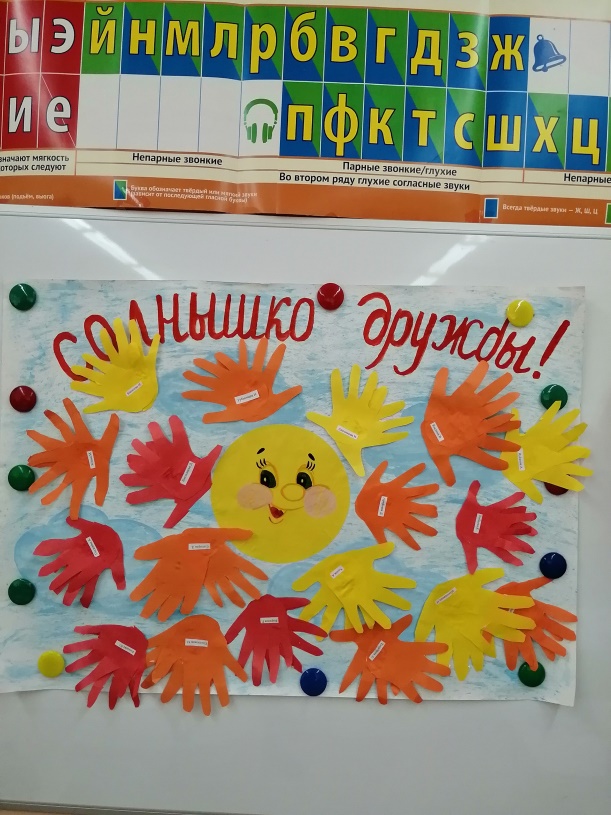 В: Ну что, друзья,  давайте  возьмёмся за руки  и сделаем круг. Он похож на солнышко.Расслабление: стихотворение «Давайте дружить»Давайте людиДружить друг с другомКак птицы-с небомКак травы-с лугомКак ветер - с моремПоля - с дождямиКак дружит солнце - со всеми намиЗвучит музыка В. Шаинского «Когда мои друзья со мной».